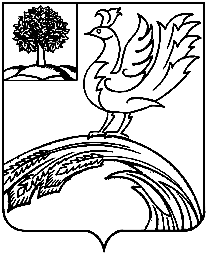 РЕВИЗИОННАЯ КОМИССИЯ ТЕРБУНСКОГО МУНИЦИПАЛЬНОГО РАЙОНА ЛИПЕЦКОЙ ОБЛАСТИЗАКЛЮЧЕНИЕпо результатам экспертизы проекта решения Совета депутатов Тербунского муниципального района о внесении изменений в бюджетот 25 декабря 2020 г  №  75                                                             с.Тербуны                                              В соответствии с требованиями статьи 157 Бюджетного кодекса РФ, подпункта 2 пункта 1 статьи 7 Положения о Ревизионной комиссии Тербунского муниципального района Липецкой области Российской Федерации, утверждённого решением Совета депутатов Тербунского муниципального района от 22.02.2017 № 131, проведена экспертиза проекта решения Совета депутатов Тербунского муниципального района  «О внесении изменений в решение Совета депутатов Тербунского муниципального района  от 20.12.2019 № 346 «О бюджете Тербунского муниципального района на 2020 год и на плановый период 2021 и 2022 годов», в результате которой установлено следующее.Проект решения Совета депутатов Тербунского муниципального района «О внесении изменений в решение Совета депутатов Тербунского муниципального района  от 20.12.2019 № 346 «О бюджете Тербунского муниципального района на 2020 год и на плановый период 2021 и 2022 годов» (далее – проект решения) поступил в Ревизионную комиссию 23.12.2020 г., одновременно  с  проектом решения  представлена пояснительная  записка,  подготовленная Отделом финансов администрации Тербунского муниципального района.В ходе экспертизы Ревизионной комиссией рассмотрены вопросы, связанные с экономической и правовой оценкой проекта решения.Согласно проекту решения корректировки вносятся: в бюджет 2020 года, меняются основные характеристики бюджета за счет:Увеличения доходов на 2419,7 тыс.руб, в т.ч.: - увеличения доходов по НДФЛ на 1800,0 тыс.руб;- увеличения безвозмездных поступлений на 619,7 тыс.руб : Дотации- +3180,0 тыс.руб, Субвенции - -220,5 тыс.руб, Субсидии - -2436,1 тыс.руб, Межбюджетные трансферты - +96,3 тыс.руб2. Уменьшения расходов на 1666,2 тыс.руб., в т.ч.Субсидии снижены в сумме 2436,1 тыс.руб.    :на создание мест накопления ТКО - -600,0 тыс.руб.;на мероприятия по энергосбережению и повышения энергетической эффективности  -  -1869,2 тыс.руб.;на  поддержку осуществления деятельности сельскохозяйственных кредитных потребительских кооперативов -  -12,8 тыс.руб.;На рекультивацию земель на территории района субсидия увеличена  на  сумму +45,9 тыс.руб.Субвенции  снижены  в сумме  -220,5 тыс.руб. по следующим направлениям:выплата в связи с усыновлением ребенка    -16,1 тыс.руб.;социальные выплаты на приобретение школьной и спортивной формы детям   -22,1 тыс.руб.;финансирование  общеобразовательных  учреждений по стандарту   -300,0 тыс.руб.;финансирование ЗАГС - +117,7Дотация увеличена в сумме 3180,0 и направлена на оплату работ за капитальный ремонт чаши бассейна в МАУ «КСК». Межбюджетные трансферты  увеличены на 96,4 тыс.руб,  выплаты за классное руководство В связи экономией бюджетных средств снижены плановые показатели по расходам бюджета на исполнение собственных полномочий, в части питания, коммунальных услуг, также других мероприятий в общеобразовательных учреждениях  на 2285,9 тыс.руб.Снижения дефицита бюджета на  4085,9 тыс.рубПерераспределены средства с:Совет депутатов - - 27,2 тыс.руб., Отдел финансов – + 288,7 тыс.руб. (на выплату муниципальной пенсии), Администрация Тербунского района – +1315,4 тыс.руб.,(на текущее содержание Центра ресурсного обеспечения), Отдел образования - -1600,9 тыс.руб., Ревизионная комиссия - + 24,0 тыс.руб.Соблюдение ограничений , установленных Бюджетным кодексом РФ представлены в таблице:  В расходной части бюджета 2020 года изменения вносятся по 11 разделам «Общегосударственные вопросы» - (увеличение на 972,9 тыс.руб), «Национальная безопасность и правоохранительная деятельность» (увеличение на 117,7 тыс.руб); «Национальная экономика»- (увеличение на 128,2 тыс.руб); «Жилищно-коммунальное хозяйство» (уменьшение на 600,0 тыс.руб), «Охрана окружающей среды» - (уменьшение на 4,1 тыс.руб); «Образование» - (уменьшение на 6018,3тыс.руб) «Культура, кинематография» - (увеличение на 3175,0 тыс.руб), «Социальная политика» -  (увеличение на 266,0 тыс.руб), «Физическая культура и спорт» -(уменьшение на 42,8 тыс.руб), «Средства массовой информации» - (увеличение на 350,0 тыс.руб), «Обслуживание государственного и муниципального долга» - -(уменьшение на 10,8 тыс.руб).Согласно приложению № 3 к проекту решения изменения вносятся по шести главным распорядителям бюджетных средств:Совет депутатов - -27,2 тыс.руб;Администрация муниципального района  - +860,2 тыс.руб ;Отдел финансов - +278,7 тыс.рубОтдел образования администрации Тербунского муниципального района - -5981,9 тыс.руб;Ревизионная комиссия - +24,0 тыс.рубОтдел культуры, физкультуры, спорта и молодежной политики администрации Тербунского муниципального района- +3180,0 тыс.руб .Общий объём бюджетных ассигнований на финансовое обеспечение реализации муниципальных программ увеличится в 2020 году на 13720,4 тыс.руб.  Изменения затрагивают 4 программы «Развитие социальной сферы Тербунского муниципального района Липецкой области» (уменьшение  на 876,2 тыс. руб,), «Развитие экономики Тербунского муниципального района» (увеличение на 128,2 тыс. руб)  «Обеспечение населения Тербунского муниципального района жильем, качественной инфраструктурой и услугами ЖКХ» - – (уменьшение на 917,9 тыс.руб ); «Развитие системы эффективного муниципального управления Тербунского муниципального района Липецкой области»-  (уменьшение на 335,3 тыс.руб).Непрограммные расходы бюджета увеличены на 335,0 тыс.руб (оплата судебных издержек, штрафных санкций). Муниципальный долг бюджета Тербунского муниципального районаВерхний предел муниципального долга на 01 января 2021 года снижен на 4085,9 тыс.руб, за счет сокращения бюджетных обязательств по расходам и планируется в сумме 8091,6 тыс.руб.По состоянию на 25.12.2020 года из областного бюджета бюджету муниципального района кредит не предоставлялся, поэтому планируемые бюджетные обязательства не будут выполнены районом на 8091,6 тыс.руб.Резервный фонд не меняется и составляет 950,0 тыс.руб Дефицит бюджета снижен на 4085,9 тыс.руб и составляет 6810,5 руб. (Источником погашения дефицита является остаток средств бюджета на начало года – 6426,4 тыс. руб, разница между получением и погашением кредита из областного бюджета – 384,1 тыс.руб)После уточнения показателей бюджета:- на 2020 год доходы составят– 817640,7 тыс.руб., расходы – 824451,2  тыс.руб., дефицит бюджета – 6810,5 тыс.руб Плановый период:- на 2021 год доходы составят– 634505,2  тыс.руб., расходы – 634505,2  тыс.руб.- на 2022 год доходы составят– 682486,1  тыс.руб., расходы – 682486,1  тыс.руб.Выводы и предложения: По результатам проведённой экспертизы проекта решения  «О внесении изменений в решение Совета депутатов Тербунского муниципального района  от 20.12.2019 № 346 «О бюджете Тербунского муниципального района на 2020 год и на плановый период 2021 и 2022 годов» Ревизионная комиссия отмечает, что проект решения не противоречит требованиям бюджетного законодательства и может быть представлен на рассмотрение Совета депутатов Тербунского муниципального района. Ревизионная комиссия также отмечает о возникновении рисков неисполнения бюджетных обязательств в сумме 8091,6 тыс.руб в результате  планирования получения бюджетных кредитов из областного бюджета, которые фактически не будут получены, что может привести в дальнейшем  к  росту кредиторской задолженности. Председатель Ревизионной комиссии Тербунского муниципального района	           	                                                               С.Г.ГусеваБюджет 2020 г.Плановый периодПлановый периодБюджет 2020 г.2021 г.2022 г.Доходы всего:в том числе:817640,7634505,2682486,1собственные172658,7216429,5232483,8Доходы по доп. нормативам88776,0124488,0136928,1Без доп.нормативов83882,791941,595555,7   безвозмездные поступления644982,0418075,6450002,3в т.ч. субвенции292069,9287382,2287260,8Расходы всего824451,2634505,2682486,11.Дефицит (-)   профицит (+)  Ограничения соблюдены -6810,5 (снижение остатка - 6426,4 тыс.руб)-- ст.92.1 БК РФ  - В 2020 г дефицит местного бюджета не должен превышать 10 процентов утвержденного общего годового объема доходов местного бюджета без учета утвержденного объема безвозмездных поступлений и (или) поступлений налоговых доходов по дополнительным нормативам отчислений.  Дефицит местного бюджета может превысить ограничения, установленные БК, в пределах суммы снижения остатков средств на счетах по учету средств местного бюджета.8,1% (без учета остатка – 0,5%)--2.Объем муниципального долга  Ограничения соблюдены8091,68091,68091,6ст. 107 БК РФ  - Объем муниципального долга  не должен превышать утвержденный общий годовой объем доходов местного бюджета без учета утвержденного объема безвозмездных поступлений и (или) поступлений налоговых доходов по дополнительным нормативам отчислений от НДФЛ  9,6%8,8%8,5%Объем расходов на обслуживание муниципального долгаОграничения соблюдены4,215,015,0ст. 111БК РФ  Доля расходов на обслуживание муниципального долга (предельное значение 15 % расходов за исключением субвенций) 0,0007%0,004%0,004%Объем резервного фонда администрации Тербунского района (не более 3% общих расходов) п.3 ст.81 БК РФ Ограничения соблюдены950 (0,1%)200 (0,03)200 (0,03%)Условно- утвержденные расходы ст. 184.1 БК РФ не менее 2,5 процента общего объема расходов бюджета (без учета расходов бюджета, предусмотренных за счет межбюджетных трансфертов из других бюджетов бюджетной системы Российской Федерации, имеющих целевое назначение), на второй год планового периода в объеме не менее 5 процентов общего объема расходов бюджета (без учета расходов бюджета, предусмотренных за счет межбюджетных трансфертов из других бюджетов бюджетной системы Российской Федерации, имеющих целевое назначение) 5411,0 / 216429,5*100%  = 2,5%11625,0/ 232483,8 *100% = 5,0%